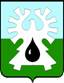 МУНИЦИПАЛЬНОЕ ОБРАЗОВАНИЕ ГОРОД УРАЙ			  Ханты-Мансийский автономный округ-ЮграАдминистрация ГОРОДА УРАЙ628285, микрорайон 2, дом 60,  г.Урай,                                                     тел. 2-23-28,2-06-97 Ханты-Мансийский автономный округ-Югра,                                        факс(34676) 2-23-44                                                          Тюменская область                                                                                     E-mail:adm@uray.ruПояснительная запискак проекту постановления администрации города Урай«О внесении изменений  в муниципальную программу «Капитальный ремонт и реконструкция систем коммунальной инфраструктуры  города Урай» на 2014-2020 годы».       Настоящий проект постановления администрации города Урай «О внесении изменений  в муниципальную программу «Капитальный ремонт и реконструкция систем коммунальной инфраструктуры  города Урай» на 2014-2020 годы» разработан в соответствии   с постановлением администрации города Урай от 25.06.2019 № 1524 «О муниципальных программах муниципального образования городской округ город Урай», решением Думы города Урай от 12.12.2019 №93 «О бюджете городского округа город Урай на 2020 год и на плановый период 2021 и 2022 годов», решением Думы города Урай от 12.12.2019 №94 «О внесении изменений в бюджет городского округа город Урай на 2019 год и на плановый период 2020 и 2021 годов».        В программу внесены следующие изменения:1.Строку 11 паспорта муниципальной программы изложить в новой редакции:          2.В таблице 2 строку 1. «Капитальный ремонт коммунальной инфраструктуры города Урай (1.-7.)» столбцы «Объем финансирования, всего, тыс.руб.», «2019 г.», «2020 г.»  изложить в новой редакции:        3.В таблице 2 в строке  «Итого по программе:» столбцы «Объем финансирования, всего, тыс.руб.», «2019 г.», «2020 г.»  изложить в новой редакции:         4. В таблице 2 в строке  «Инвестиции в объекты муниципальной собственности», столбцы «Объем финансирования, всего, тыс.руб.»,  «2020 г.»  изложить в новой редакции:          5.В таблице 2 в строке  «Прочие расходы:» столбцы «Объем финансирования, всего, тыс.руб.», «2019 г.», «2020 г.»  изложить в новой редакции:           6. В таблице 2 в строке  «Ответственный исполнитель (МКУ «УЖКХ города Урай»):» столбцы «Объем финансирования, всего, тыс.руб.», «2019 г.», «2020 г.»  изложить в новой редакции:        7.В приложении 3 в строках «1.», «2.», «3.», «4.», «5.», «6.», «7.» столбец «Объем финансирования» изложить в новой редакции:           Планируемые изменения не приведут к ухудшению плановых значений целевых показателей индикаторов и показателей программы, а также к увеличению сроков исполнения мероприятий программы.Заместитель главы города Урай                                                                                   И.А.КозловИсполнитель:Главный специалист ПТО МКУ «УЖКХ г.Урай» Нурмухаметова С.В. т.23386 доб.37511.Параметры финансового обеспечения муниципальной программыИсточники финансового обеспечения муниципальной программы: местный бюджет, бюджет Ханты-Мансийскогоавтономного округа – Югры, иные источники финансирования (внебюджетные средства).Для реализации муниципальной программы всего необходимо:2014 год – 82 174,1тыс. рублей.2015 год – 128 223,9 тыс. рублей.2016 год –91 049,6 тыс. рублей.2017 год – 66 403,0 тыс. рублей.2018 год –104 768,9 тыс. рублей.2019 год –93 023,6 тыс. рублей.2020 год – 99 781,6 тыс. рублей.Источники финансированияОбъем финансирования, (всего,тыс.руб.)2019 г.2020 г.Всего:470 981,555 555,655 555,6Федеральный бюджет0,00,00,0Бюджет Ханты-Мансийского автономного округа -Югры262 958,550 000,050 000,0Местный бюджет 190 159,85 555,65 555,6Иные источники финансирования (внебюджетные средства)17 863,20,00,0Источники финансированияОбъем финансирования, (всего,тыс.руб.)2019 г2020 г.ВСЕГО:665 424,793 023,699 781,6Федеральный бюджет0,00,00,0Бюджет Ханты-Мансийского автономного округа-Югры298 002,550 000,050 000,0Местный бюджет 202 798,35 573,616 055,6Иные источники финансирования (внебюджетные средства)164 623,937 450,033 726,0Источники финансированияОбъем финансирования, (всего,тыс.руб.)2020 г.ВСЕГО:47 075,310 500,0Федеральный бюджет0,00,0Бюджет Ханты-Мансийского автономного округа-Югры35 044,00,0Местный бюджет 12 031,310 500,0Иные источники финансирования (внебюджетные средства)0,00,0Источники финансированияОбъем финансирования, (всего,тыс.руб.)2019 г2020 г.ВСЕГО:618 349,493 023,689 281,6Федеральный бюджет0,00,00,0Бюджет Ханты-Мансийского автономного округа-Югры262 958,550 000,050 000,0Местный бюджет 190 767,05 573,65 555,6Иные источники финансирования (внебюджетные средства)164 623,937 450,033 726,0Источники финансированияОбъем финансирования, (всего,тыс.руб.)2019 г2020 г.ВСЕГО:617 448,493 023,689 281,6Федеральный бюджет0,00,00,0Бюджет Ханты-Мансийского автономного округа-Югры262 958,550 000,050 000,0Местный бюджет 189 866,05 573,65 555,6Иные источники финансирования (внебюджетные средства)164 623,937 450,033 726,0Наименование результатаОбъем финансирования тыс.рублей,1.Доля замены ветхих инженерных сетей теплоснабжения, водоснабжения, водоотведения от общей протяженности ветхих инженерных сетей теплоснабжения, водоснабжения, водоотведения.665 424,72.Доля использования труб из композитных материалов в общем объеме замены при капитальном ремонте инженерных сетей жилищно-коммунального комплекса.665 424,73.Количество аварий на объектах коммунальной инфраструктуры в сфере водо-, теплоснабжения и водоотведения при производстве, транспортировке и распределении коммунальных ресурсов.665 424,74.Удельный вес протяженности сетей газоснабжения, срок эксплуатации которых более 30 лет, в общей протяженности сетей.470 981,55.Количество аварий на объектах газоснабжения.470 981,56.Удельный вес протяженности ветхих сетей энергоснабжения, в общей протяженности сетей470 981,57.Количество  аварий на объектах энергоснабжения.470 981,5